附件2砚山县农业农村和科学技术局政府信息公开申请处理流程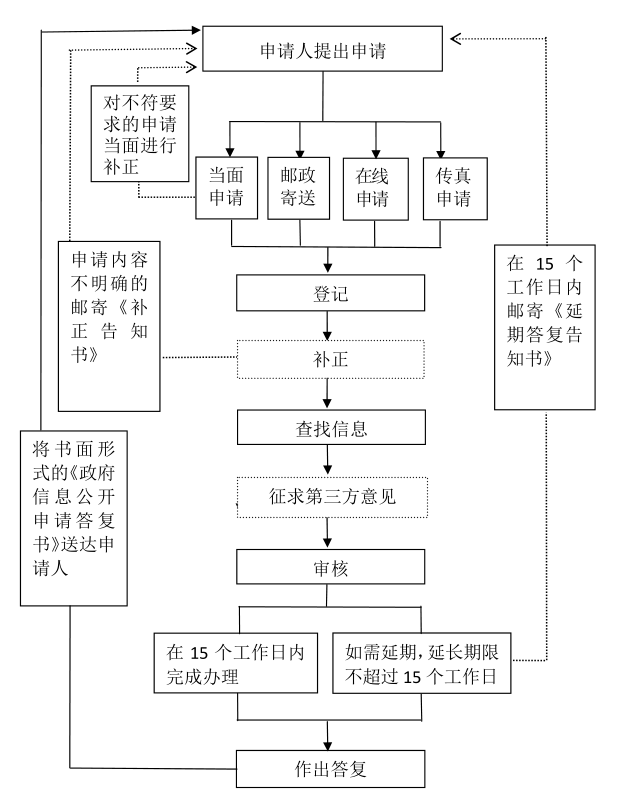 